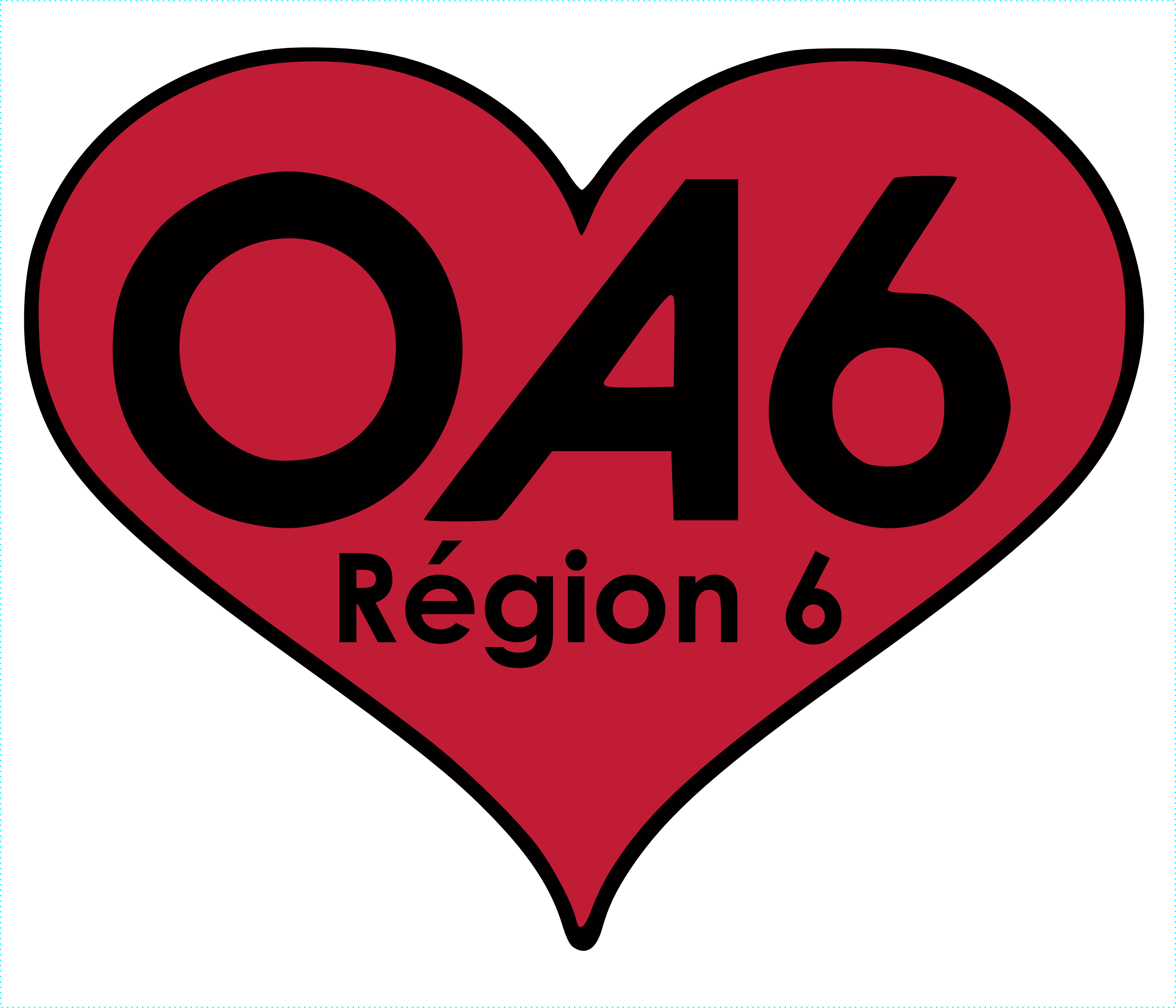 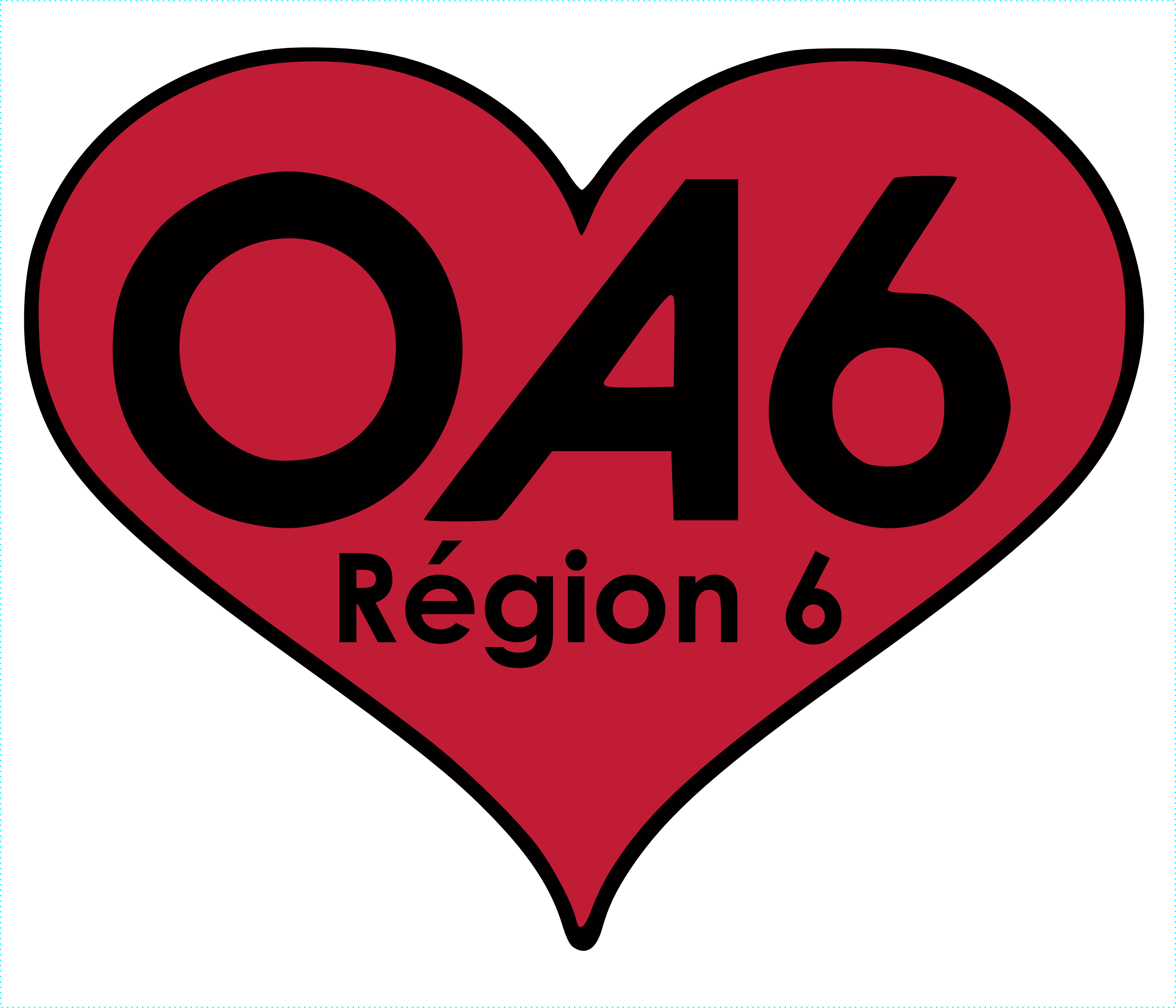 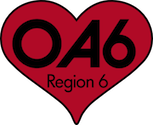 

R6 TreasurerPO Box 644Peabody, MA 01960Treasurer@OARegion6.org


R6 TreasurerPO Box 644Peabody, MA 01960Treasurer@OARegion6.org


R6 TreasurerPO Box 644Peabody, MA 01960Treasurer@OARegion6.org
REPRESENTATIVE MILEAGE REIMBURSEMENT FORMForm must be returned within 30 days of Assembly in order to receive reimbursementREPRESENTATIVE MILEAGE REIMBURSEMENT FORMForm must be returned within 30 days of Assembly in order to receive reimbursementREPRESENTATIVE MILEAGE REIMBURSEMENT FORMForm must be returned within 30 days of Assembly in order to receive reimbursementName of Intergroup: Name of Intergroup: Number of Attendees:Number of Attendees:Mileage is reimbursed via the following formula - miles x $0.56 (cents per mile). Scan and attach all toll receipts.
PLEASE NOTE: ALL MILEAGE REIMBURSEMENT FUNDS ARE ISSUED TO THE INTERGROUP.Mileage is reimbursed via the following formula - miles x $0.56 (cents per mile). Scan and attach all toll receipts.
PLEASE NOTE: ALL MILEAGE REIMBURSEMENT FUNDS ARE ISSUED TO THE INTERGROUP.Mileage is reimbursed via the following formula - miles x $0.56 (cents per mile). Scan and attach all toll receipts.
PLEASE NOTE: ALL MILEAGE REIMBURSEMENT FUNDS ARE ISSUED TO THE INTERGROUP.Mileage is reimbursed via the following formula - miles x $0.56 (cents per mile). Scan and attach all toll receipts.
PLEASE NOTE: ALL MILEAGE REIMBURSEMENT FUNDS ARE ISSUED TO THE INTERGROUP.Mileage is reimbursed via the following formula - miles x $0.56 (cents per mile). Scan and attach all toll receipts.
PLEASE NOTE: ALL MILEAGE REIMBURSEMENT FUNDS ARE ISSUED TO THE INTERGROUP.Miles Traveled 
(R6 reimburses for
ONE vehicle)Miles Traveled 
(R6 reimburses for
ONE vehicle)Tolls
(if any)Travel Origination City
(including State or Province)Travel Origination City
(including State or Province)Claimant's Name:Phone Number:Address to which check should be mailed:Email:
Submit this completed form via email and attach scanned toll receipts via e-mail mail. 
Toll receipts must be attached in order to receive reimbursement.  
If EZ-Pass or If you choose to submit via postal service, this signed cover sheet must be accompanied by all receipts.  Submissions received via postal service may take up to 6 weeks to receive reimbursement.  
Submit this completed form via email and attach scanned toll receipts via e-mail mail. 
Toll receipts must be attached in order to receive reimbursement.  
If EZ-Pass or If you choose to submit via postal service, this signed cover sheet must be accompanied by all receipts.  Submissions received via postal service may take up to 6 weeks to receive reimbursement.  
Submit this completed form via email and attach scanned toll receipts via e-mail mail. 
Toll receipts must be attached in order to receive reimbursement.  
If EZ-Pass or If you choose to submit via postal service, this signed cover sheet must be accompanied by all receipts.  Submissions received via postal service may take up to 6 weeks to receive reimbursement.  
Submit this completed form via email and attach scanned toll receipts via e-mail mail. 
Toll receipts must be attached in order to receive reimbursement.  
If EZ-Pass or If you choose to submit via postal service, this signed cover sheet must be accompanied by all receipts.  Submissions received via postal service may take up to 6 weeks to receive reimbursement.  
Submit this completed form via email and attach scanned toll receipts via e-mail mail. 
Toll receipts must be attached in order to receive reimbursement.  
If EZ-Pass or If you choose to submit via postal service, this signed cover sheet must be accompanied by all receipts.  Submissions received via postal service may take up to 6 weeks to receive reimbursement.  I affirm that our Intergroup would be unable to send a representative to R6 Assembly unless reimbursed for mileage.  Print Name (Intergroup Chair or Treasurer): _______________________________________   Date: ____________Signature (Intergroup Chair or Treasurer): __________________________________________________________ I affirm that our Intergroup would be unable to send a representative to R6 Assembly unless reimbursed for mileage.  Print Name (Intergroup Chair or Treasurer): _______________________________________   Date: ____________Signature (Intergroup Chair or Treasurer): __________________________________________________________ I affirm that our Intergroup would be unable to send a representative to R6 Assembly unless reimbursed for mileage.  Print Name (Intergroup Chair or Treasurer): _______________________________________   Date: ____________Signature (Intergroup Chair or Treasurer): __________________________________________________________ I affirm that our Intergroup would be unable to send a representative to R6 Assembly unless reimbursed for mileage.  Print Name (Intergroup Chair or Treasurer): _______________________________________   Date: ____________Signature (Intergroup Chair or Treasurer): __________________________________________________________ I affirm that our Intergroup would be unable to send a representative to R6 Assembly unless reimbursed for mileage.  Print Name (Intergroup Chair or Treasurer): _______________________________________   Date: ____________Signature (Intergroup Chair or Treasurer): __________________________________________________________ 